   MIĘDZYSZKOLNY OŚRODEK SPORTOWY KRAKÓW-WSCHÓD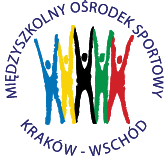 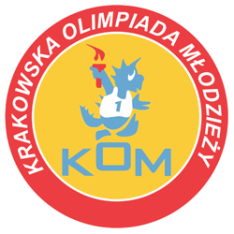 Adres: Centrum Rozwoju Com Com Zoneul. Ptaszyckiego 6 – P 09,  31 – 979 Krakówtel/fax: 12 685 58 25,   email:  biuro@kom.krakow.plwww.kom.krakow.plKraków, 6.11.2017r.SPRAWOZDANIE KOM 2017/18Zawody szachowe: Licealiada dziewcząt indywidualnieTermin: 6.11.2017Miejsce: Zespół Szkół Elektrycznych nr 1, ul. Kamieńskiego 49Ilość szkół: 17Ilość uczestników: 44M-ceM-ceNrTytułNazwisko ImięRankingKlubPkt.MBch.Bch.WinsProg.Prog.Prog.111kMarczuk, Anna2000Publiczne Selezjańskie LO Kraków6.024.0033.00626.026.026.0223II+Dębowska, Michalina1700VIII LO Kraków6.021.5030.00625.025.025.0335IIGrochot, Alicja1600II LO Kraków6.021.0028.00624.024.024.0444IIFilipek, Justyna1600II LO Kraków5.024.0034.00524.024.024.05526Kurowska, Wanda1000X LO Kraków5.022.0031.00518.018.018.0662ISurpeta, Julia1800XII LO Kraków5.022.0030.00521.021.021.0776IIMazanowska, Aniela1600V LO Kraków5.021.0029.00519.019.019.0889IVKowalczyk, Dorota1250VIII LO Kraków5.020.0027.00522.022.022.09911Gajek, Agnieszka1000XV LO Kraków5.019.0026.50520.020.020.0101032Pietruszewska, Patrycja1000VII LO Kraków5.018.0024.50518.018.018.011117IIIJanković, Lena1400II LO Kraków4.025.0034.00421.021.021.012128IIISzpotowska, Agnieszka1400V LO Kraków4.023.0030.50420.020.020.0131318Ojczyk, Patrycja1000I LO Kraków4.019.0027.00417.017.017.0141410IVŚlusarczyk, Aleksandra1250XIII LO Kraków4.019.0026.50415.015.015.0151530Błaż, Klaudia1000Zespół Szkół Chemicznych4.018.5026.50416.016.016.0161623Topolska, Barbara1000Zespół Szkół Chemicznych4.018.5026.50414.014.014.0171741Zaręba, Aleksandra1000Publiczne Selezjańskie LO Kraków4.018.5026.00415.015.015.0181829Kania, Monika1000SMS LO Marcina Gortata Kraków4.018.0026.00416.016.016.0191917Baran, Joanna1000I LO Kraków4.018.0026.00414.014.014.0202019Niemiec, Nina1000XII LO Kraków4.018.0024.50416.016.016.0212144Figurska, Katarzyna1000V LO Kraków4.017.0024.50419.019.019.0222221Malik, Zuzanna1000I LO Kraków3.516.5022.50312.512.512.5232337Micek, Joanna1000VIII LO Kraków3.019.5028.50316.016.016.0242428Mićkow, Weronika1000Zespół Szkół Gastronimicznych nr 1 Kraków3.017.5024.00310.010.010.0252535Sąsiadek, Karolina1000XV LO Kraków3.017.5023.50316.016.016.0262612Grzebinoga, Anna1000III LO Kraków3.016.0024.00312.012.012.0272734Karkuszewska, Helena1000VII LO Kraków3.016.0022.00310.010.010.0282815Lysecko, Kseniia1000ZSZ nr 2 Kraków3.015.5020.50310.010.010.0292920Serafin, Wiktoria1000XIII LO Kraków3.015.0021.50314.014.014.0303033Zięba, Angelika1000Zespół Szkół Chemicznych3.014.5020.5036.06.06.0313114Buksik, Michalina1000XXVIII LO Kraków3.012.0017.0036.06.06.0323225Etrych, Monika1000III LO Kraków2.517.5024.50211.011.011.0333322Petliak, Violetta1000XXVII LO Kraków2.516.5023.5026.56.56.5343443Jarosz, Monika1000XXVII LO Kraków2.514.5019.50112.012.012.0353536Stachowska, Maja1000SMS LO Marcina Gortata Kraków2.016.0022.00210.010.010.0363638Malarczyk, Zuzanna1000XXVIII LO Kraków2.016.0021.0029.09.09.0373742Wilk, Aleksandra1000VII LO Kraków2.015.0020.00210.010.010.0383824Shepilova, Elana1000ZSZ nr 2 Kraków2.012.0018.0027.07.07.0393940Staniszewska, Emilia1000XV LO Kraków2.010.5015.5026.06.06.0404027Ciepiela, Zuzanna1000X LO Kraków1.012.0019.0015.05.05.0414113Kijewska, Paulina1000XXVIII LO Kraków1.012.0016.5015.05.05.0424231Będkowska, Magdalena1000Zespół Szkół Gastronimicznych nr 1 Kraków1.09.5015.5011.01.01.0434316Karpuszewska, Helena1000VII LO Kraków0.012.5017.5000.00.00.0434339Goleniec, Aleksandra1000X LO Kraków0.012.5017.5000.00.00.0